اليوم :                    التاريخ :  	                       الفترة : الأولى              عدد الأوراق(1)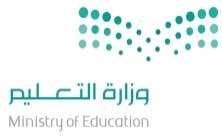  اختبار مادة الحاسب الآلي (( الجزء النظري )) للعام الدراسي 1437هـ  1438هـ الفصل الدراسي الأول المادة : حاسب آلي		الصف : ؟؟؟؟؟؟؟ الثانوي ( المستوى ؟؟؟؟؟؟؟؟ )     Oعلمي    O أدبي  	 الزمن : ساعتاناسم الطالبة .............................................................. رقم الجلوس (            ) O انتظام    O انتساب      >>>>>>> الدرجة (            ) السؤال الأول : أ-  أكتبي المصطلح الدال على التعريف في المكان المناسب فيما يلي : ب- اكملي الفراغات التالية :    ؟؟؟؟؟؟؟؟؟؟؟؟؟؟ :  ..............................و...................................و....................................؟؟؟؟؟؟؟؟؟؟؟؟؟؟ : ...............................و.................................. و.....................................؟؟؟؟؟؟؟؟؟؟؟؟؟؟ : ...............................و.................................. و ....................................السؤال الثاني : أ- ظللي الدائرة المناسبة للإجابة الصحيحة فيما يلي : ب- ضعي علامة   أمام العبارات الصحيحة وعلامة  أمام العبارات الخاطئة فيما يلي  : ؟؟؟؟؟؟؟؟؟؟؟؟؟؟؟؟؟؟؟؟؟ 		 (          )؟؟؟؟؟؟؟؟؟؟؟؟؟؟؟؟؟؟؟؟؟ 		 (          )؟؟؟؟؟؟؟؟؟؟؟؟؟؟؟؟؟؟؟؟؟ 		 (          )انتهت الأسئلة في الجزء النظري 				مع تمنياتي لكن بدوام التوفيق .. معلمة المادة /   السؤال الأول السؤال الثانيدرجة النظريدرجة العمليالمجموعالمصححة : ؟؟؟؟؟؟؟المراجعة :؟؟؟؟؟؟؟ـــــــــــــــــــــــــــــــــــــــــــــــــــــــــــــــــــــــــــــــــــــالمصطلحمفهومه أو تعريفه.................................................................................................................................؟؟؟؟؟؟؟؟؟؟؟؟؟؟؟؟؟؟؟؟؟ ؟؟؟؟؟؟؟؟؟؟؟؟؟؟؟؟؟؟؟؟؟ ؟؟؟؟؟؟؟؟؟؟؟؟؟؟؟؟؟؟؟؟؟ ؟؟؟؟؟؟؟؟؟؟؟؟؟؟؟؟؟؟؟؟؟ O O O O ؟؟؟؟؟؟؟؟؟؟؟؟؟؟؟؟؟؟؟؟؟؟؟؟؟؟؟؟؟؟؟؟؟؟؟؟؟؟؟؟؟؟؟؟؟؟؟؟؟؟؟؟؟؟؟؟؟؟؟؟؟؟؟؟؟؟؟؟؟؟؟؟؟؟؟؟؟؟؟؟؟؟؟؟O O O O ؟؟؟؟؟؟؟؟؟؟؟؟؟؟؟؟؟؟؟؟؟ ؟؟؟؟؟؟؟؟؟؟؟؟؟؟؟؟؟؟؟؟؟ ؟؟؟؟؟؟؟؟؟؟؟؟؟؟؟؟؟؟؟؟؟ ؟؟؟؟؟؟؟؟؟؟؟؟؟؟؟؟؟؟؟؟؟ O O O O ؟؟؟؟؟؟؟؟؟؟؟؟؟؟؟؟؟؟؟؟؟ ؟؟؟؟؟؟؟؟؟؟؟؟؟؟؟؟؟؟؟؟؟ ؟؟؟؟؟؟؟؟؟؟؟؟؟؟؟؟؟؟؟؟؟ ؟؟؟؟؟؟؟؟؟؟؟؟؟؟؟؟؟؟؟؟؟ O O O O ؟؟؟؟؟؟؟؟؟؟؟؟؟؟؟؟؟؟؟؟؟ ؟؟؟؟؟؟؟؟؟؟؟؟؟؟؟؟؟؟؟؟؟ ؟؟؟؟؟؟؟؟؟؟؟؟؟؟؟؟؟؟؟؟؟ ؟؟؟؟؟؟؟؟؟؟؟؟؟؟؟؟؟؟؟؟؟ O O O O 